EWANGELIAŁk 24, 35-48Musiały się wypełnić zapowiedzi PismaSłowa Ewangelii według Świętego ŁukaszaUczniowie opowiadali, co ich spotkało w drodze i jak poznali Jezusa przy łamaniu chleba.A gdy rozmawiali o tym, On sam stanął pośród nich i rzekł do nich: «Pokój wam!»Zatrwożonym i wylękłym zdawało się, że widzą ducha. Lecz On rzekł do nich: «Czemu jesteście zmieszani i dlaczego wątpliwości budzą się w waszych sercach? Popatrzcie na moje ręce i nogi: to Ja jestem. Dotknijcie Mnie i przekonajcie się: duch nie ma ciała ani kości, jak widzicie, że Ja mam». Przy tych słowach pokazał im swoje ręce i  nogi.Lecz gdy oni z radości jeszcze nie wierzyli i pełni byli zdumienia, rzekł do nich: «Macie tu coś do jedzenia?» Oni podali Mu kawałek pieczonej ryby. Wziął i spożył przy nich.Potem rzekł do nich: «To właśnie znaczyły słowa, które mówiłem do was, gdy byłem jeszcze z wami: Musi się wypełnić wszystko, co napisane jest o Mnie w Prawie Mojżesza, u Proroków i w Psalmach». Wtedy oświecił ich umysły, aby rozumieli Pisma.I rzekł do nich: «Tak jest napisane: Mesjasz będzie cierpiał i trzeciego dnia zmartwychwstanie; w imię Jego głoszone będzie nawrócenie i odpuszczenie grzechów wszystkim narodom, począwszy od  Jeruzalem. Wy jesteście świadkami tego».Oto słowo Pańskie.14.04.2024– III Niedziela Wielkanocna 1. We wtorek o godz. 8.00 w Bazylice Msza św. ku czci św. Antoniego, oraz I dzień nowenny do św. Antoniego.2. We wtorek o godz. 16.45 zapraszamy rodziców i dzieci, które w tym roku przystąpią do I Komunii św., spotkanie w kościele. 3. W piątek w Szpakach o g. 19.00 comiesięczna nowenna do św. Józefa.4. Poświecenie pól rozpoczynamy od jutra, czyli poniedziałku - 15.04. Rozkład jest wywieszony w gablotce. O formie poświęcenia pól decydują mieszkańcy. Może być procesja, ale może być też nabożeństwo w miejscu sprawowania Mszy św. Prosimy o pojazdy na poświęcenie pól na godz. 18.45, pod wikariat. 5. Składamy serdeczne Bóg zapłać firmie MW-DECOR Monika Wiszniewska za podarowaną piękną wiązankę kwiatów do Bazyliki. Dziękujemy pani Iwonie i Patrykowi Tychmanowicz za przywiezione z Holandii piękne kwiaty ofiarowane do dekoracji kościoła św. Jana. 6. Bóg zapłać za ofiary na budowę nowego domu parafialnego: Bezimiennie z ul 1 Maja – 100zł., 7. W minionym tygodniu odeszli do Pana: Nina Wojczuk, 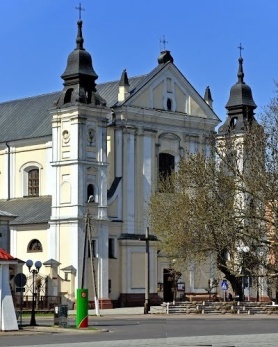 14.04. 2024 r.W CIENIU BazylikiPismo Parafii Trójcy św. w Janowie Podlaskim-do użytku wewnętrznego-PONIEDZIAŁEK – 15 kwietnia PONIEDZIAŁEK – 15 kwietnia 7.001.+Lucjana Szewczuka – of. mieszkańcy Ostrowia.  18.001.+Łukasza Grzędę (9dz.)2.+Zm. rodziców, Józefa, Antoninę, Antoniego Lewickiego, i jego rodzinę – of. Cecylia Lewicka.3.+Tadeusza Florczaka, Józefę, Władysława, Helenę, dziadków. WTOREK –  16 kwietniaWTOREK –  16 kwietnia7.00 1. +Lucjana Szewczuka – of. mieszkańcy Ostrowia. 8.001. Nowenna do św. Antoniego I dzień. 18.001.+Krystynę Bielińską – of. rodzina Michaluków.2. Dz.bł. w 47 r. ślubu państwa Zofii i Stanisława Mamruków.  ŚRODA – 17 kwietniaŚRODA – 17 kwietnia7.00 1.+Zm. z rodz. Bobińskich: Józefa, Katarzynę, Zdzisławę, Janinę, Władysława, Eugenię, Helenę – of. Janina Zienkiewicz z rodziną. 18.001. Nowenna do MBNP2.+Mariana Wakuluka – of. rodzina Lont.3.+Ninę Wojczuk (9dz.) Czwartek – 18 kwietniaCzwartek – 18 kwietnia7.001. +Antoninę Weremiuk – of. chrześnica z rodziną.18.001. +Ks. Marka Zielińskiego – of. Wanda i Ewa Wrzosek oraz Jadwiga Monte.  2.+Urszulę, Jarosława, zm. z rodz. Andrzejuków i Borkowskich. PIĄTEK –  19 kwietnia PIĄTEK –  19 kwietnia 7.001. +Zygmunta (12r.), Aleksandrę, Jana Fąfarów – of. córka z rodziną.18.001. +Mariannę (r.), Juliana, Jana, zm. z rodz. Tarasiuków – of. Irena Kapłan.2. Dz.bł., o Boże błog., opiekę MB z racji urodzin Teresy, Danuty i Anny – of. rodzina. SOBOTA – 20 kwietniaSOBOTA – 20 kwietnia7.001.+Teresę Nowicką – of. rodzina Makarewiczów.18.001.+Mariana Miedźwieckiego (17r.), - of. żona i córka.2.Dz.bł. w 50 r. ślubu państwa Barbary i Ryszarda Wakuluków i 25 r. ślubu państwa Ewy i Arkadiusza Dołęzka. NIEDZIELA –  21 kwietniaNIEDZIELA –  21 kwietnia8.001. +Katarzynę, zm. z rodz. Palczewskich, Bieleckich, Pasternaków, Klamczyńskich, Agnieszkę Maciąg. .  9.301.+Mieczysława, Franciszka, Mariannę, Janinę, zm. z rodz. Mazulisów i Jadczaków. 11.301.+Władysławę (r.), Jana Mamruk.2.+Rafała Makarskiego (6r.), zm. z rodz. Szyszka, Andrzejuk, Jakimiuk i Syrokosz – of. rodzina. 18.001. Dz.bł. w 20 r. ślubu państwa Mady i Jacka. Msze św. z racji poświęcenia pól w następujących miejscowościach o g. 19.00Msze św. z racji poświęcenia pól w następujących miejscowościach o g. 19.00Msze św. z racji poświęcenia pól w następujących miejscowościach o g. 19.00Msze św. z racji poświęcenia pól w następujących miejscowościach o g. 19.00Msze św. z racji poświęcenia pól w następujących miejscowościach o g. 19.0015.04PoniedziałekCieleśnicaKlonownica MałaHołodnica16.04WtorekWerchliśOstrówBłonie17.04ŚrodaPeredyłoJakówkiRomanów18.04CzwartekStare BuczyceGranna19.04PiątekStary Pawłów